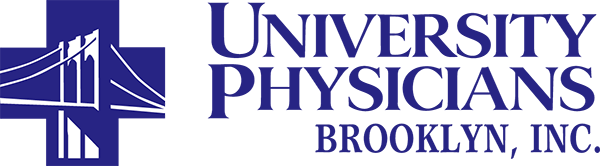 ACCOUNTING OF DISCLOSURES – EXTENSION NOTIFICATION Date: ____________________Patient Name: ____________________________        Address: ____________________________ 	           ____________________________		____________________________Re:  Request for Accounting of DisclosuresDear [Patient Name]:This letter responds to your request for an accounting of disclosures, which we received from you on ________________________.  We have been working hard to produce the accounting you have requested.  We are usually able to provide an accounting of disclosures within 60 days.  However, due to unusual difficulties retrieving the information for the accounting that you have requested, we need an additional 30 days to fulfill your request.   We expect to have the accounting available for you no later than  _______________________.Please contact University Physicians of Brooklyn at (718) 270-8105 if you have questions or concerns about this delay.Sincerely,Correspondence UnitHealth Information Management Department